從#Me Too到#I Am-性侵害受害人復原之路作品展作品展資訊日期：107年12月5日（星期三）至12月29日（星期六）時間：週二至週日上午11時至下午9時地點：八塊畫室咖啡館（桃園市八德區長興路46號）票價：看展免消費!!!開幕式資訊日期：107年12月5日（星期三）時間：上午11時至下午2時地點：八塊畫室咖啡館（桃園市八德區長興路46號）備註：欲參加開幕式者，請於107年11月30日（星期五）前至https://goo.gl/forms/ksj9K2gHZq4nYUWN2報名，當天備有餐點。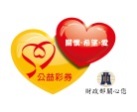 時間內容10:30-11:00報到11:00-11:30各部會、家防中心及局處長官致詞11:30-12:00貴賓致詞12:00-13:00性侵害被害人創傷反應與復原歷程宣導13:00-13:30性侵害政策與社會福利宣導13:30-14:00意見交流、現場來賓提問